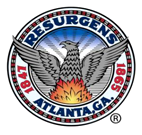 Multifamily Toilet RebateRecycling GuidelinesMultifamily toilet rebate program participants are required to recycle toilets that are being replaced and to show proof of recycling in the form of a “load ticket” from one of three porcelain recyclers in the Atlanta area.The following local businesses recycle porcelain: Patterson Services, Inc.5800 Riverview RoadMableton, GA 30126404-505-1449PackerInd@aol.com (Cynthia Poselenzny)Stephens MDS, LP5401 W. Lees Mill RoadCollege Park, GA 30349770-545-1214 (Jason Murray)Metro Green Recycling4351 Pleasantdale RoadDoraville, GA 30340770-326-6000tbettress@mgrecycle.com (Tommy Bettress)Please contact these recyclers for pricing and procedural information.